 Экологический вестник 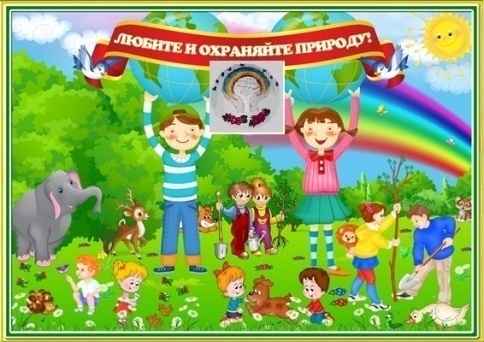 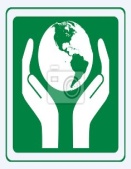                   ХАСАВЮРТОВСКИЙ    ЭКОЛОГО- БИОЛОГИЧЕСКИЙ ЦЕНТР                                                                                                                              .Мы не можем не вторгаться в природу                                                                                                     Январь 2019 г.  №05  (45)Но мы можем изменить отношение к ней!  .         Новогодний утренник в ЭБЦНовый год - это всегда сказка и встреча с чудом. Новогодний праздник - один из самых  любимых, волшебных. Его  любят и отмечают все. Праздники в жизни ребенка  имеют огромное значение: они дают  мощный положительный заряд, позволяют отвлечься от проблем, эмоционально расслабиться, осознать себя частичкой общества.  Это  особое мероприятие, его ждут все  дети и взрослые. Праздник несет много положительных эмоций и призван решать ряд воспитательных задач.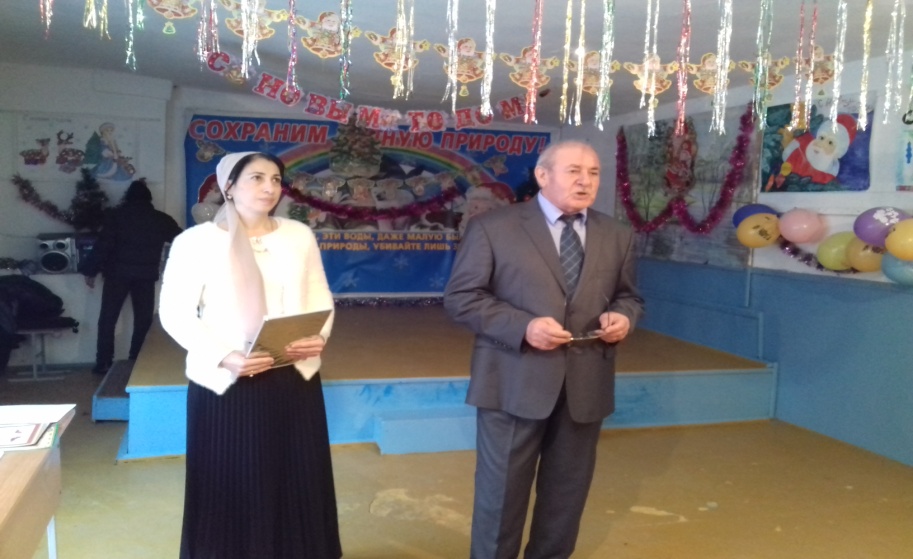             Выступление директора ЭБЦ Омарова А.А.      25 декабря в эколого-биологическом центре прошел ежегодный новогодний утренник. В нем приняли участие лучшие экологи города в количестве 130 уч-ся. 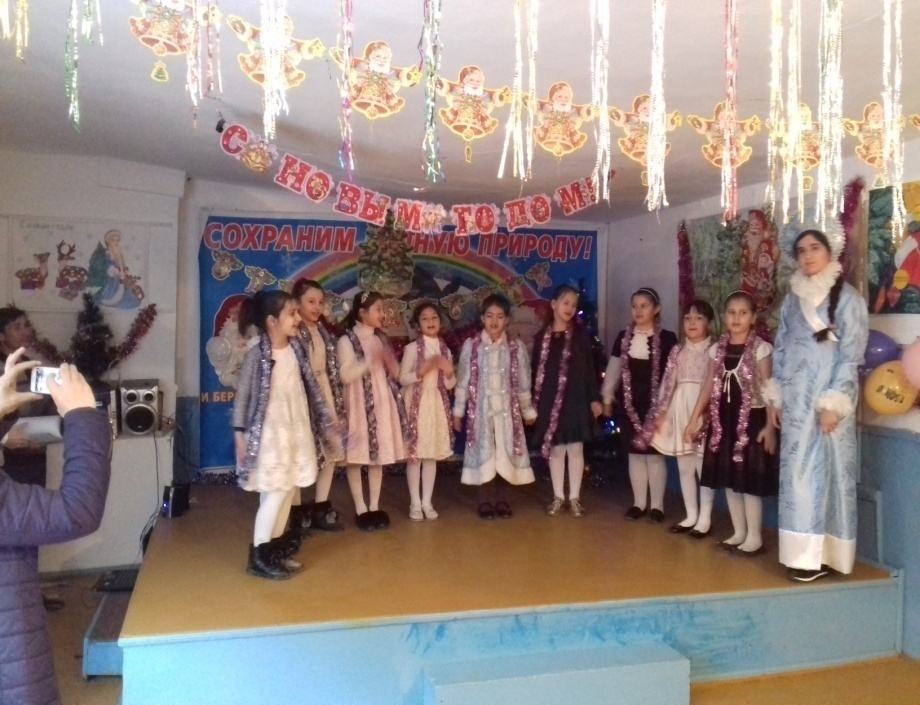              Выступление уч-ся объед. «Садоводство»   Зав.отделом по орг.массовой работе Аджиевой Д.Ш.был разработан сценарий утренника. Он содержал много интересных и развлекательных игр, викторин, конкурсов.Открыл мероприятие директор ЭБЦ Омаров А.А.Он поздравил участников мероприятия с окончанием первого полугодия, пожелал им успехов в наступающем новом году. 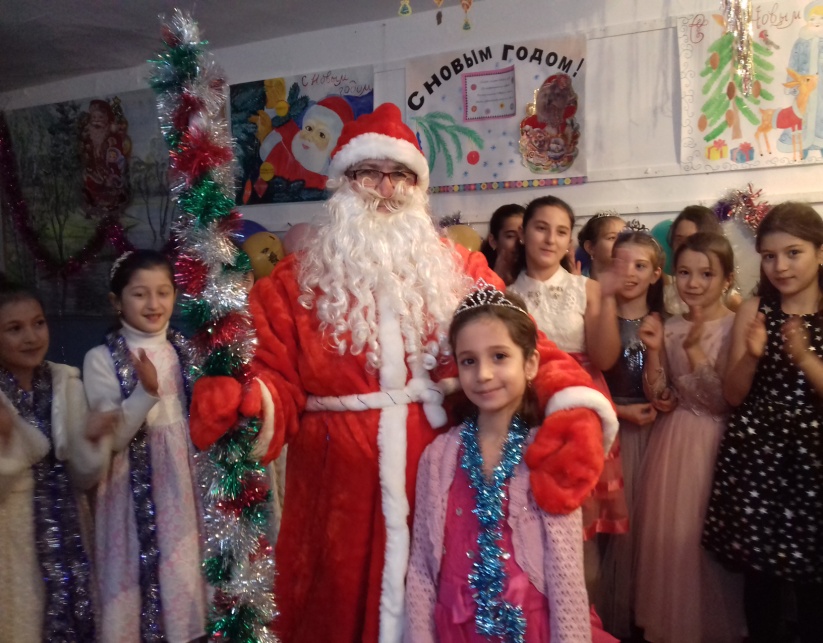                              Фото с Дедом Морозом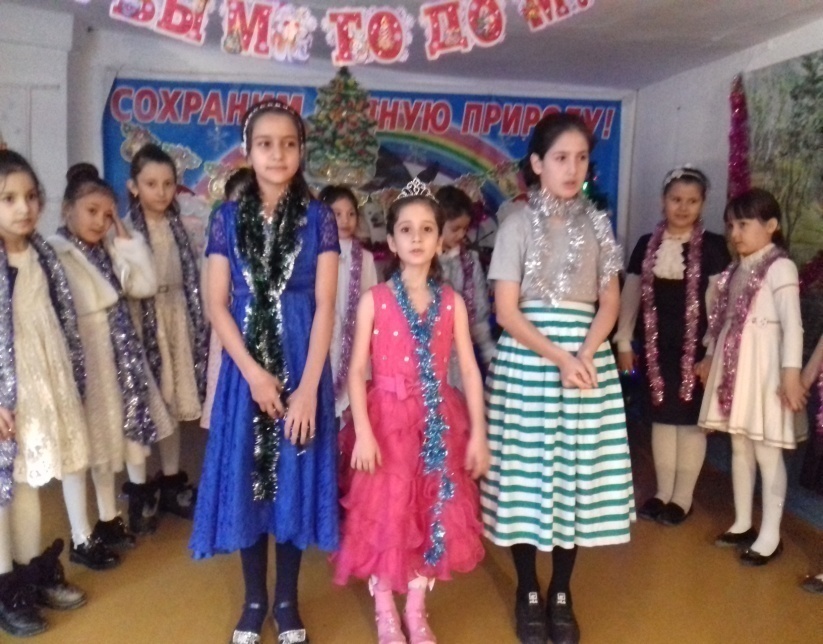     Выступление уч-ся объед. «Юный натуралист»На утреннике выступили уч-ся следующих объединений:«Юный нануралист»- рук. Хадисова И.И.«Садоводство»- рук. Батаева М.И.«Овощеводство»- рук. бракова А.Х.«Природа и мы»- рук. Минбулатова Т.А.                            Зав.отделом по ОМР Аджиева Д.Ш.   Акция «Покормите птиц зимой»С  1 декабря 2018года  в  эколого-биологическом центре  был дан старт, ставшей уже традиционной акции  «Покормите птиц зимой». Целью её является привлечение детей к активной помощи зимующим птицам, раскрытие роли птиц для природного комплекса . Акция «Покормите птиц зимой» способствует экологическому воспитанию школьников, предусматривает изготовление и размещение кормушек, заготовку кормов, регулярную подкормку птиц, наблюдение за пернатыми.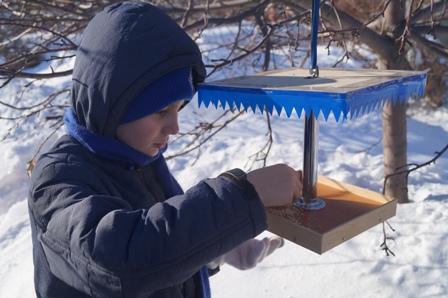  Зима является одним из наиболее тяжелых периодов в жизни птиц. Зимой и ранней весной подкормка птиц — самый эффективный способ помочь пернатым По мнению орнитологов наибольшую опасность для зимующих птиц представляет не холод, а недостаток пищи .   Помощь птицам не большой труд, но каждому ребенку в радость соорудить кормушку и считать себя частью природы, знать, что они сделали что-то полезное и важное. А сколько приятных эмоций можно получить, наблюдая, как прилетит стайка, щебеча и толкаясь, подберет насыпанные зерна и крошки. Именно для этого уже не первый год в  ЭБЦ и школах города проходит такая акция. 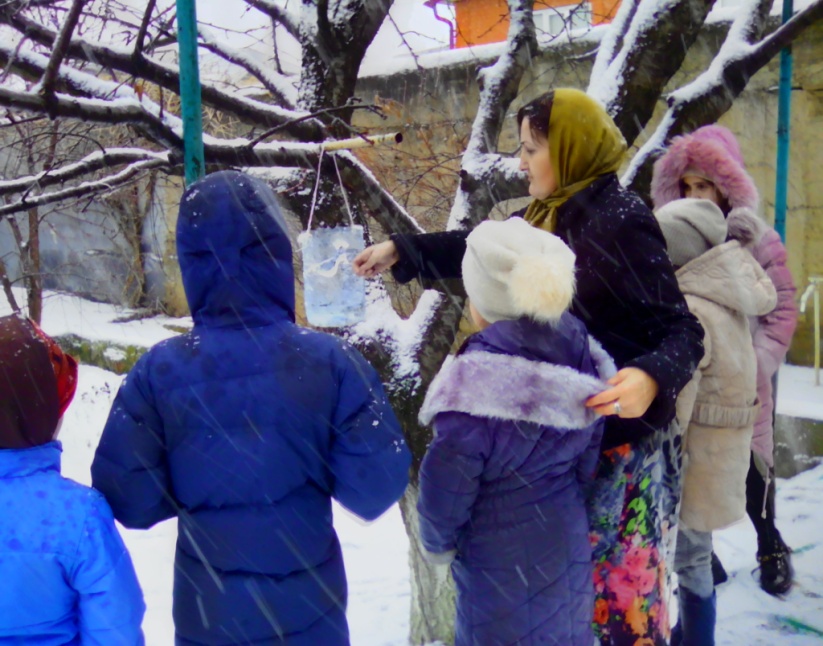  Уч-ся объединений  с  большим энтузиазмом приняли участие в этой акции. Было изготовлено и развешано на территориях школ и городских парках 75 кормушек. Во время экскурсии «Зимний день эколога-следопыта» учащиеся объединений провели подкормку зимующих птиц. Наши дети - не равнодушные. Необходимо помочь им понять это и направить их неукротимую детскую энергию в нужное русло                                       Методист ЭБЦ Сайдулаева Л.У.
            Орг.массовые мероприятия24 января 2019г рук. объединения «Орнитология» Джабраилова Р.А. провела с уч-ся  3 группы 6-2 кл.в гим.№1  орг.массовое мероприятие на тему «Птицы зимой». Цели и задачи мероприятия: изучение птиц родного края, воспитание бережного отношения к птицам, научить их заботиться о пернатых друзьях.   В кабинете, где проходило мероприятие повесили картинки и плакаты с птицами, также плакаты на экологическую тему.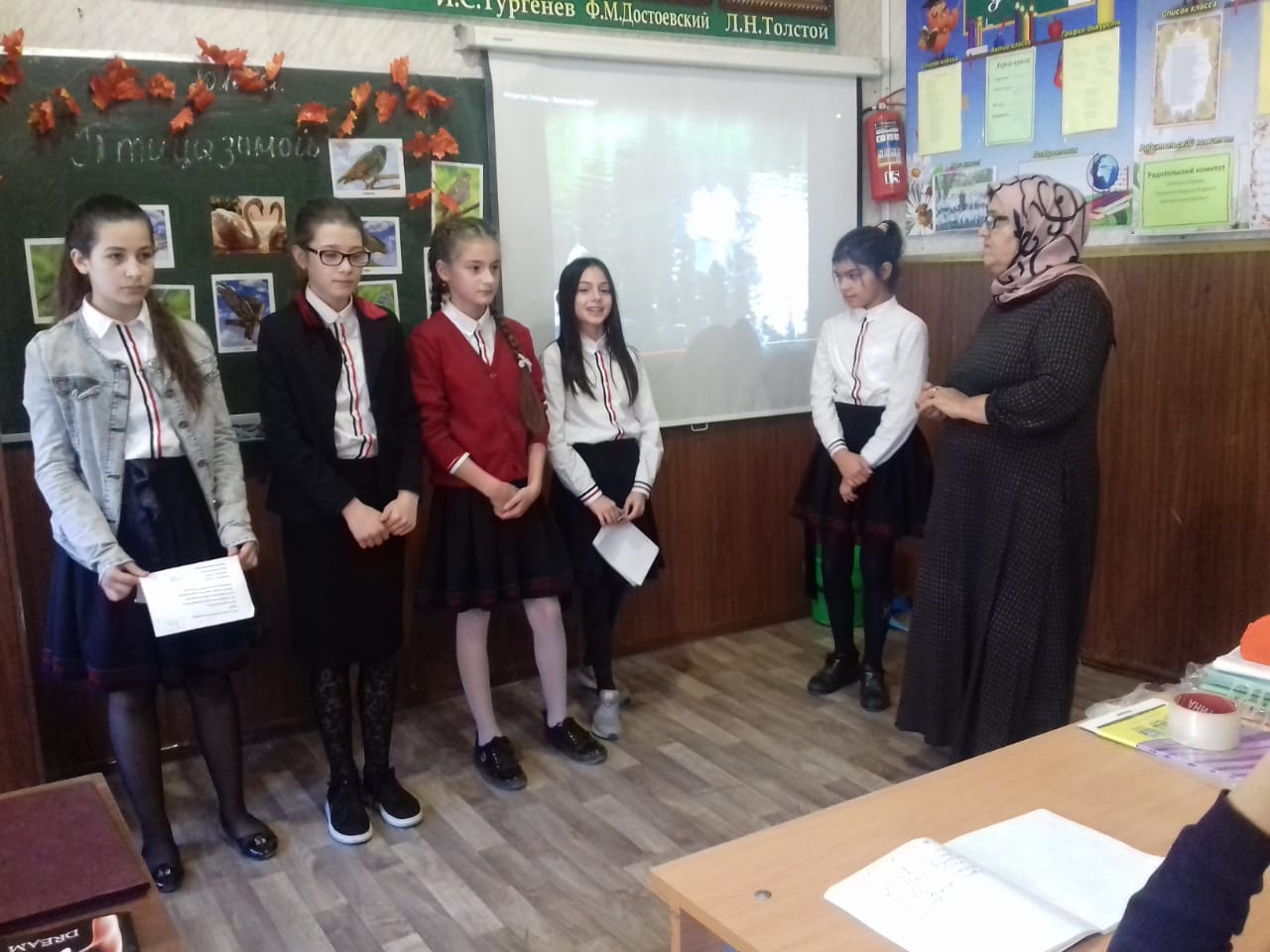                                  Мероприятие в гим.№1Уч-ся объединения подготовили интересную и познавательную программу: рассказали стихи,  провели инсценировку песни «Лебединая верность». На мероприятии присутствовали кл.рук. 6-2 класа Шабаткаева З.А., вожатая Сапаева А.А., педагог ЭБЦ Минбулатова Т.А.Участники и зрители мероприятия получили дополнительные знания о птицах нашего края.26 января в сош №14 прошло экологическое мероприятие           «В защиту природы».Провела его рук. объединения «Охрана природы» Сайдулаева Л.У. с уч-ся 1 и 2 группы из 3в и 4е классов. Кол-во участников 22 чел. Цели и задачи мероприятия: знакомство с правилами поведения в природе, знакомство с редкими и исчезающими растениями и животными Дагестана.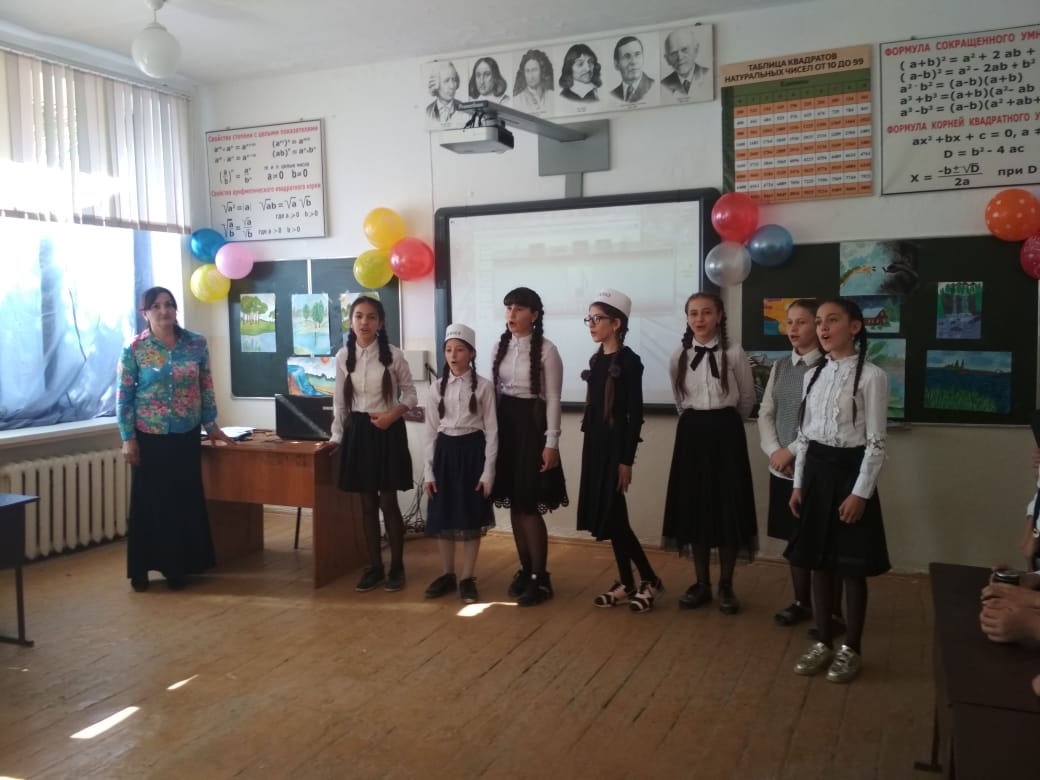                              Мероприятие в  сош №14Участники мероприятия рассказали стихи о природе, показали две сценки, исполнили песню «Гимн юных экологов». Был показан видеофильм о экологических проблемах Дагестана Также были показаны слайды про животный и растительный мир Дагестана.                            Зав. отделом по ОМР Аджиева Д.Ш. «Экологическая сказка «Теремок»                                   в ГБУ «Реабилитационный центр для детейи подростков с ограниченными возможностями»                                                            с учащимися объединения «Экология». С целью  формирования познавательных интересов и  действий детей с ограниченными возможностями здоровья, их позитивной социализации  на основе сотрудничества                       со взрослыми и сверстниками в игровой деятельности5 декабря учащиеся  объединения «Экология»  (6В класс СОШ №17) показали  сказку «Теремок» на экологический  лад детям реабилитационного центра для детей и подростков с ограниченными возможностями.                                                                                                                                    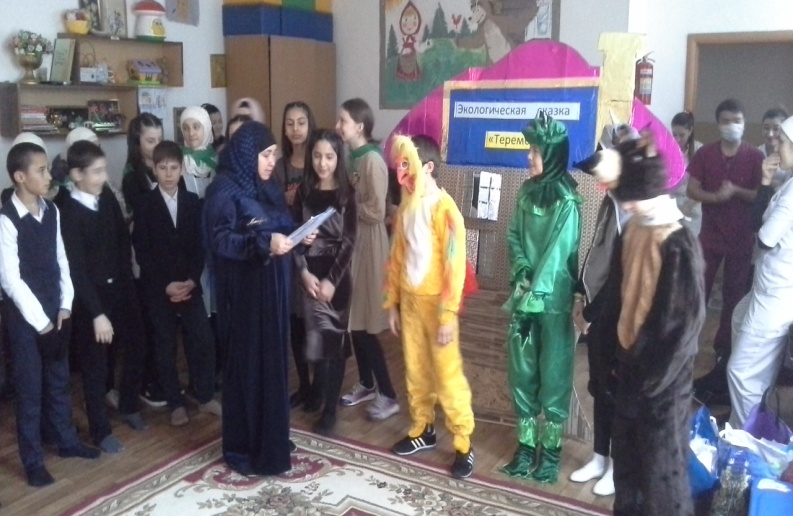                          Инсценировка сказки «Теремок»Юных экологов  поприветствовала методист центра                                                                   Хизбулаева Сидрат Камильевна.  . В программе выступления после показа сказки прозвучали стихи о природе. Также был   подготовлен веселый   танец «Дикарей», который вызвал шквал аплодисментов и бурю эмоций у детишек.                                             Юные зрители мероприятия                                                                                                                                                                                                                                                           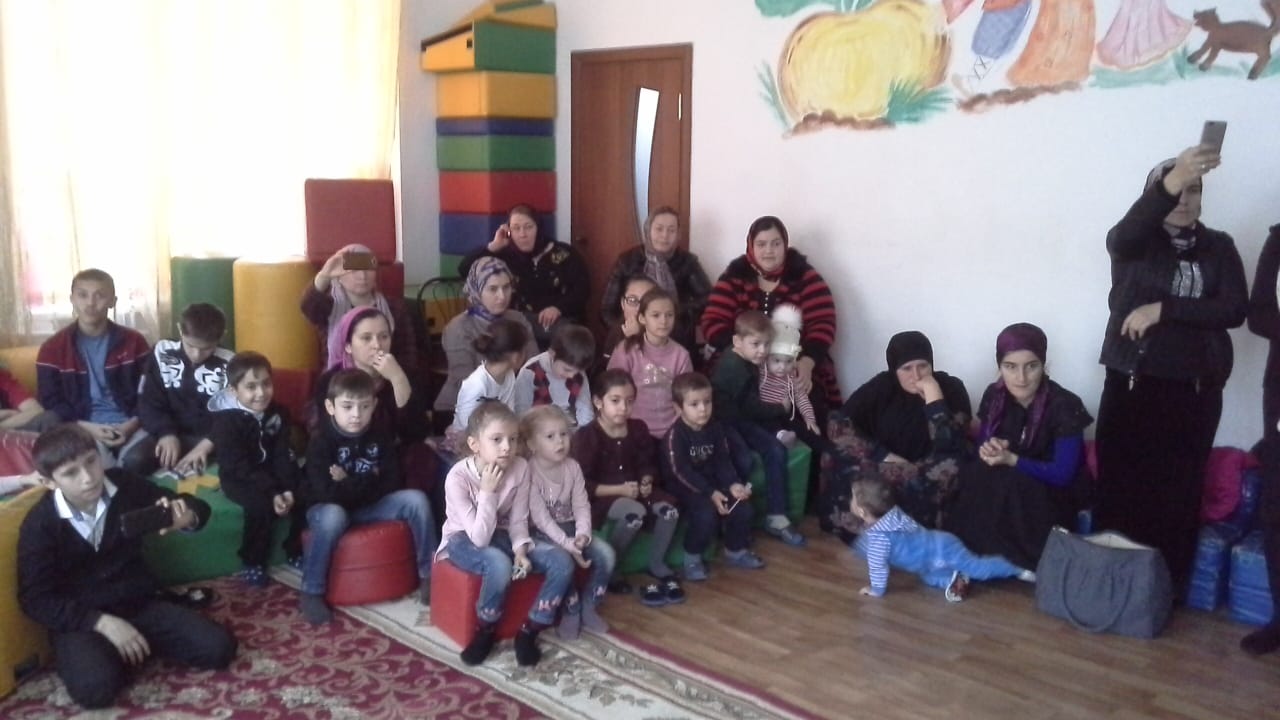 Юные экологи принесли с собой подарки  – фрукты, сладости, соки.   Родители детей с ОВЗ  и работники центра поблагодарили школьников за познавательное выступление  и подарки.                                                                                                                                                                                                             Все участники экологического мероприятия получили заряд                                                        бодрости  и хорошего настроения.                                                                                                                                                 Методист ЭБЦ Батырбиева В.М.                             Экскурсия «Зимний день эколога-следопыта»С 3 по 8 января 2019 года педагоги ДО ЭБЦ провели с учащимися объединений экскурсию «Зимний день эколога-следопыта». В ней приняли участие 350 юных экологов города. Маршрут экскурсии: городские парки и скверы.Цели и задачи  экскурсии:- сформировать представление о жизни деревьев, кустарников зимой; развивать понятия о побеге и почке; сформировать понятия о листопадных и вечнозелёных растениях; -научить определять древесные и кустарниковые растения по силуэтам и почкам. - развивать познавательный интерес, умение работать в группе, в парах, творческое воображение   воспитывать чувства бережного отношения к  природе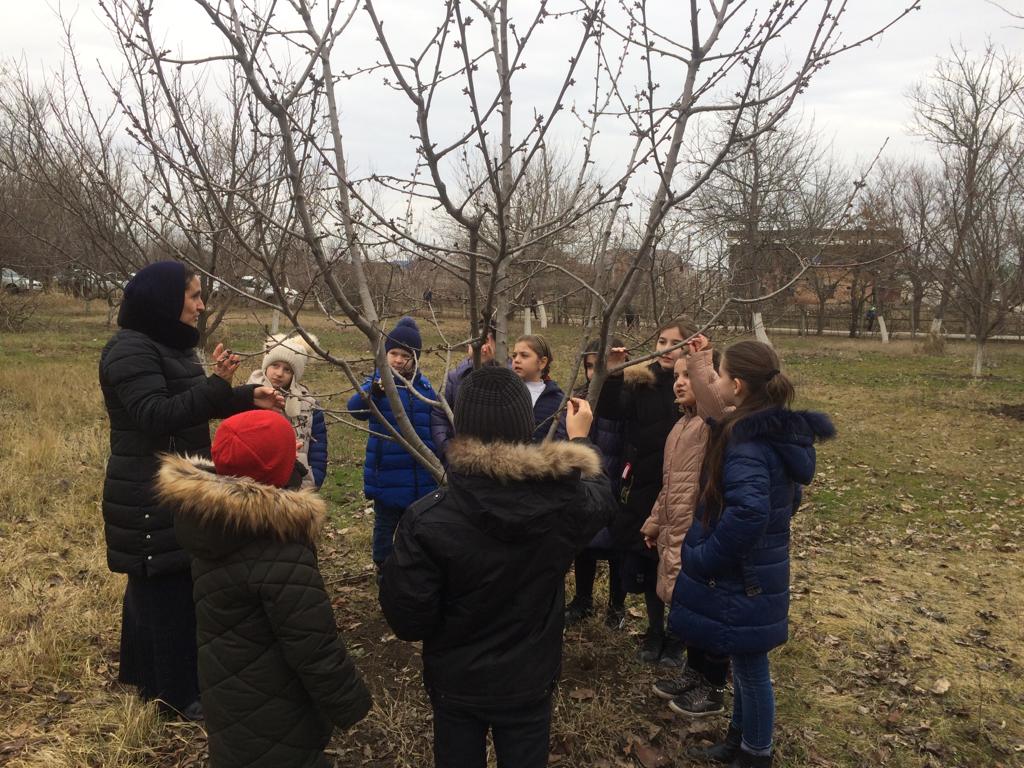 Экскурсия с уч-ся объед. «Юный натуралист» Рук. Хадисова И.И.Перед экскурсией с уч-ся была проведена беседа о правилах дорожного движения и правилах поведения в природе .Во время экскурсии уч-ся ознакомились с явлениями, происходящими с растениями в зимний период, научились определять породы деревьев по строение ветвей и цвету коры.Также во время экскурсии были развешены кормушки и проведена подкормка зимующих птиц. Во время экскурсии уч-ся получили дополнительные знания по биологии и окружающему миру.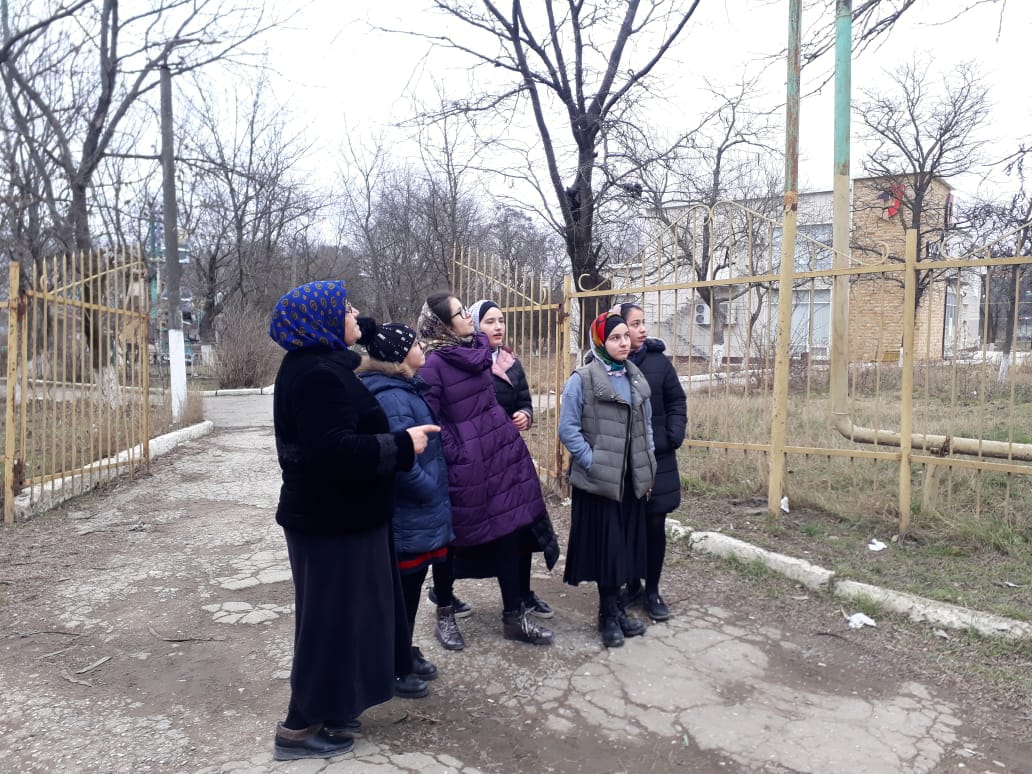 Экскурсия с уч-ся объед. «Орнитология » Рук Джабраилова Р.А.                         Зав.отделом по ОМР Аджиева Д.Ш.                   Открытые занятия  23 января 2019 года педагог ДО ЭБЦ, рук. объединения «Зеленая аптека»  Мурзаева М.А.провела открытое занятие в гим.№2 на тему «Лекарственные растения Дагестана».Цель занятия: знакомство уч-ся с целебными свойствами наиболее известных им растений, закрепить знания уч-ся о пользе и применении этих растений, расширить знания уч-ся о растениях, занесенных в Красную книгу.Педагог провела беседу о Красной книге, показала слайды о лекарственных растениях Дагестана и Хасавюртовского района. Дети активно делились своими бытовыми знаниями о лекарственных растениях. В конце был подведен занятия: уч-ся предложено самостоятельно глубже изучить вопрос по специальной литературе и на Интернет-сайте.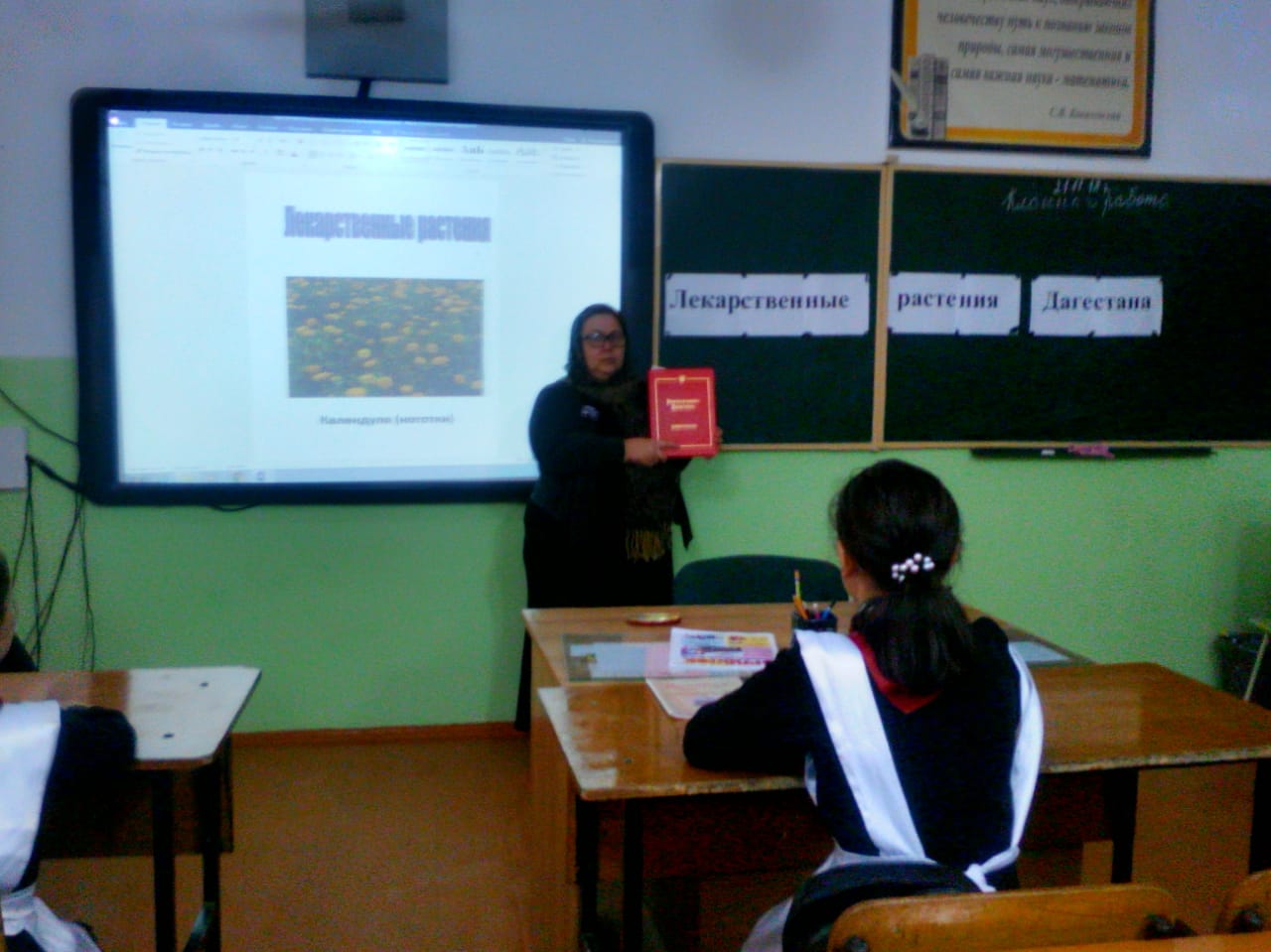             Открытое занятие в гим.№2.Рук.Мурзаева М.А. 25 января 2019года  педагог ДО ЭБЦ Сайдулаева Л.У Провела открытое занятие с уч-ся 1 и 2 группы объединения «Охрана природы»   в сош №14. Тема занятия: Памятники природы Дагестана».Цель занятия : знакомство с памятниками природы Дагестана, их географическим положением,   знакомство с флорой и фауной этой местности, воспитание любви и бережного отношения к природе родного края. Педагог рассказала о уникальных памятниках природы Дагестана, показала слайды этих объектов, слайды животного и растительного мира . Также была проведена беседа о экологическом положении этих памятников. Учащиеся приняли активное участие в проведении занятия.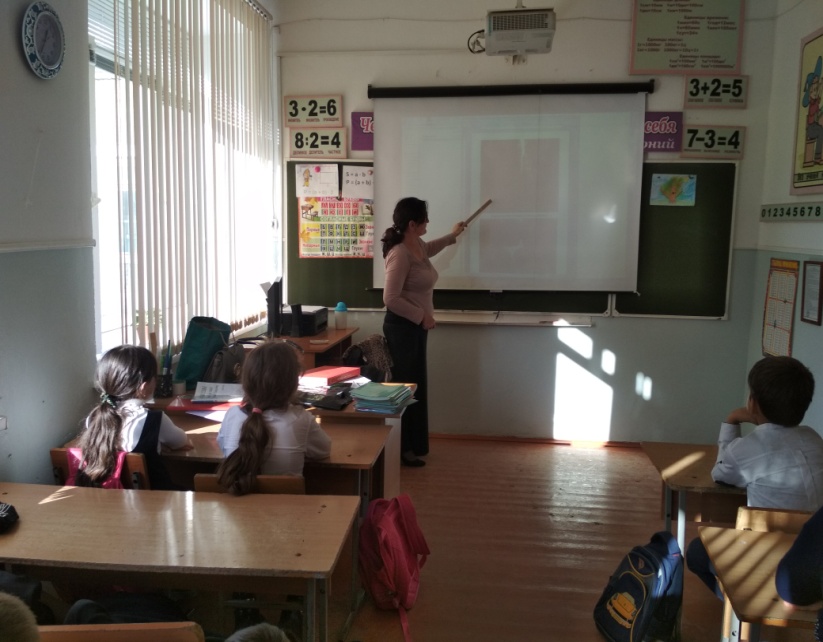        Открытое занятие в сош №14. Рук. Сайдулаева Л.У.                                   Зам.директора по УВР Балатова Н.А.Итоги республиканских конкурсов  «Лучший учебно-опытный участок» и «Моя малая родина»По итогам финального тура республиканского заочного этапа смотра-конкурса, который проходил в ГБУ ДО РД «Малая академия наук Республики Дагестан» 19 сентября 2018г., решением жюри в номинации: «УОУ учреждения дополнительного образования детей» присуждено 2 место работе учащихся из объединения «Природа и мы», выполненной под руководством педагога ДО ЭБЦ Минбулатовой Тоиты Асраддиновны. 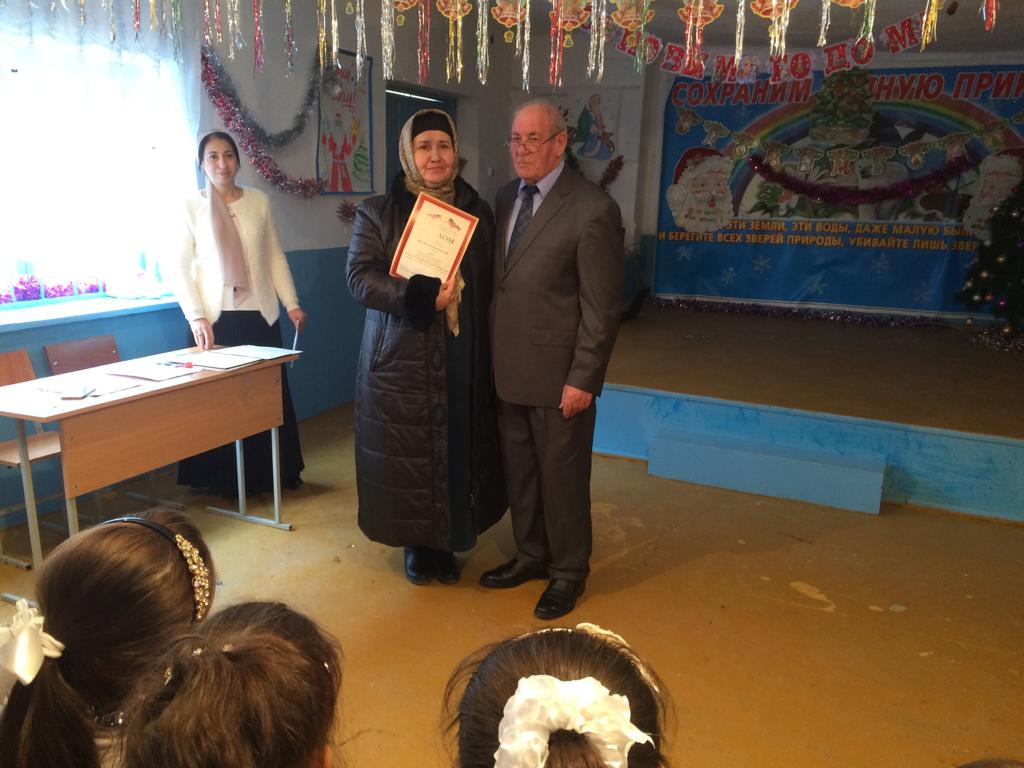 Награждение Минбулатовой Т.А.за 2 место в республиканском конкурсе на лучший УОУС июля по ноябрь 2018г  образовательных учреждениях  республики прошли районные и городские этапы конкурса «Моя малая родина». В республиканском этапе конкурса в номинации «Публицистика в защиту природы и культуры»    приняла участие Алиева Юлдуз- уч-ся 11 класса гимназии№2  с эссе «Па-де-де на тумбе   По итогам финального тура республиканского этапа конкурса жюри присвоило III место - Алиевой Юлдуз Нухбековне, обучающейся объединения «Зеленая аптека»  МКУ ДО «ЭБЦ» г. Хасавюрта, за работу «Па-де-де на тумбе». Руководитель - Мурзаева М.А  ПДО ЭБЦ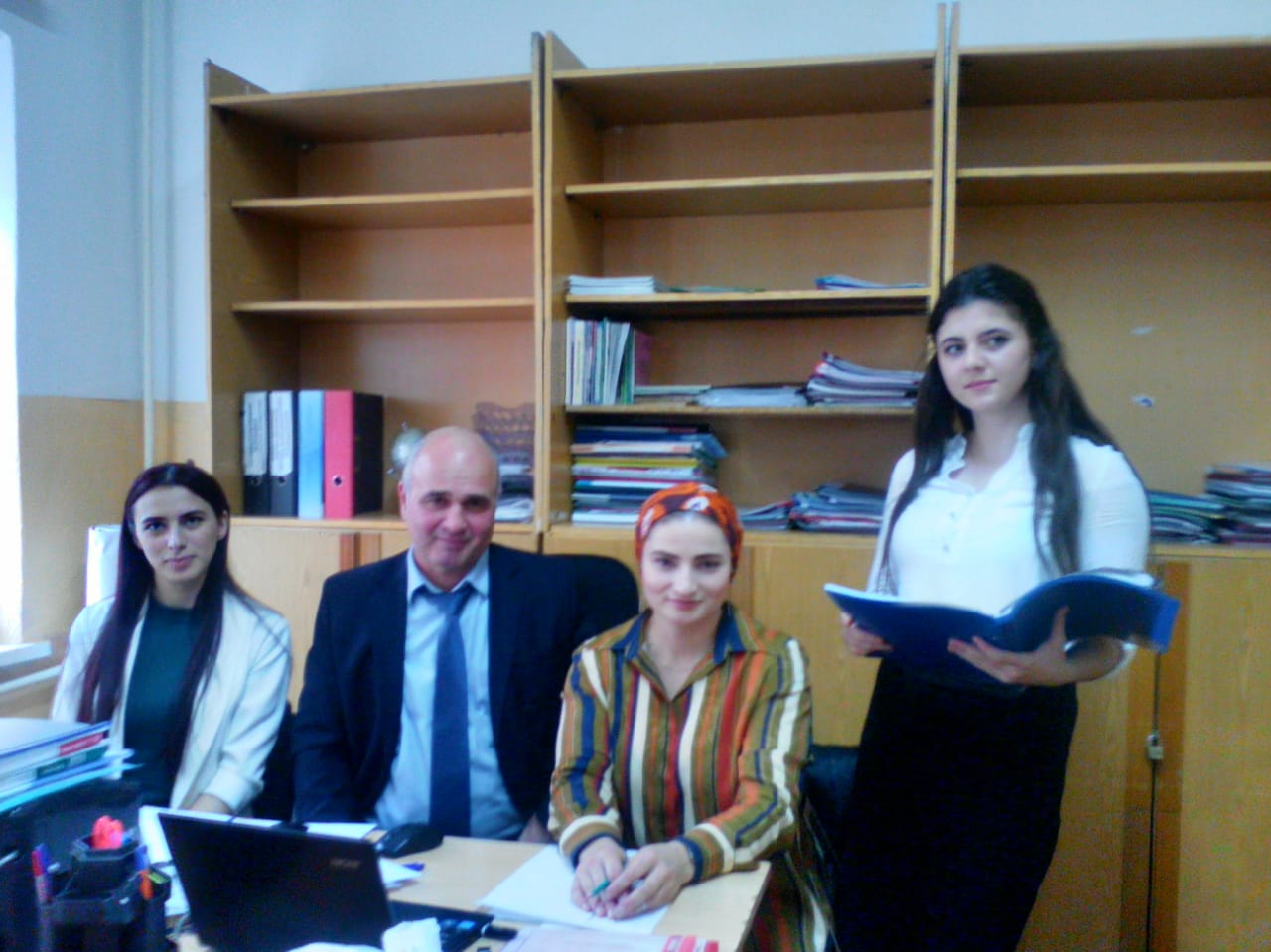                     Алиева Юлдуз на защите своей работы                                                  Методист ЭБЦ Мурзаева М.А.                                   Редколлегия:                             Редактор -- А.А.Омаров                             Отв. Секретарь-З.М.Черивханова                             Вёрстка Л.У.Сайдулаева                             Фотографии И.В.Умаров                             г.Хасавюрт  ул.Заречная пр.1 д.2